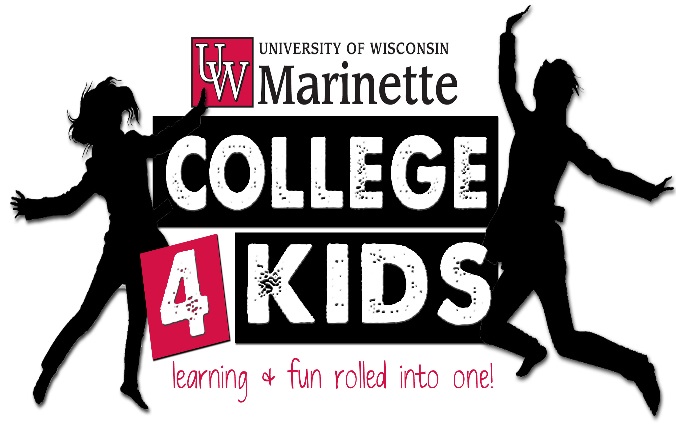 C4K SUMMER CAMP ASSISTANT APPLICATIONName: _______________________________________________________ Age:______ Current Grade in school:______________School:_______________________________Parent’s Name________________________________Phone______________________Address:  ________________________________________________________________Home Phone:_______________  Cell Phone:___________________________________E-mail address: __________________Parent’s E-mail address:_____________________T-shirt Size:   Adult Small		Adult Med.		Adult Large 		Adult XLPlease list any previous assisting or teaching experience and the dates: ________________________________________________________________________________________________________________________________________________	What activities or hobbies are you involved in: ________________________________________________________________________________________________________________________________________________________________________Why would you like to be a Volunteer Camp assistant: ________________________________________________________________________________________________________________________________________________ OverWhat dates would you like to be a Volunteer Camp assistant: ________________________________________________________________________________________________________________________________________________ If I am selected, I realize that that will need to to fill out a medical form and pass a criminal background check.  Signature of Applicant_________________________________Date:_______________________Parent’s Signature____________________________________Date:_______________________Please either e-mail or mail this completed form to mnt-ce@uwc.edu or mail to UW Marinette Continuing Education 750 West Bay Shore Street, Marinette, WI 54143 Questions: 715-735-4300 xt 4342  mnt-ce@uwc.eduFor office use only……………………………………………………………………………………………………………………………………Date received by office:________________________________Assignments_________________________________________Date Contacted______________________________________Confirmed Assignment________________________________